	                         ПРЕСС-РЕЛИЗ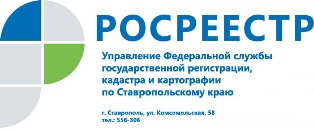 Обязанность и ответственность правообладателей объектов недвижимости, на территории которых расположены пункты государственной геодезической сетиУправление Федеральной службы государственной регистрации, кадастра и картографии по Ставропольскому краю напоминает, что геодезическая сеть имеет важное государственное значение, геодезические пункты рассчитаны на использование в течение длительного времени и находятся под охраной государства.В целях реализации требований постановления Правительства Российской Федерации от 12.01.2016 № 1037 «Об утверждении Правил установления охранных зон пунктов государственной геодезической сети, государственной нивелирной сети и государственной гравиметрической сети и признании утратившим силу постановления Правительства Российской Федерации от 07.10.1996 № 1170» Управлением Федеральной службы государственной регистрации, кадастра и картографии по Ставропольскому краю проведены работы по установлению охранных зон 1981 пункта государственной геодезической сети.Управление Федеральной службы государственной регистрации, кадастра и картографии по Ставропольскому краю напоминает, что в соответствии со ст. 42 Земельного кодекса Российской Федерации собственники земельных участков и лица, не являющиеся собственниками земельных участков, обязаны сохранять межевые, геодезические и другие специальные знаки, установленные на земельных участках в соответствии с законодательством. Правообладатели объектов недвижимости, на которых размещены геодезические пункты, обязаны уведомлять федеральный орган исполнительной власти, уполномоченный на оказание государственных услуг в сфере геодезии и картографии, обо всех случаях повреждения или уничтожения геодезических пунктов, предоставлять возможность подъезда (подхода) к геодезическим пунктам при проведении геодезических и картографических работ, а также при проведении ремонта и восстановления указанных пунктов. Приказом Минэкономразвития России от 29.03.2017 № 135 установлен порядок уведомления.Управление Федеральной службы государственной регистрации, кадастра и картографии по Ставропольскому краю предупреждает, что повреждение и уничтожение геодезических пунктов, похищение материалов, из которых они изготовлены, влекут за собой ответственность виновных лиц в соответствии с действующим законодательством.В соответствии со статьей 7.2 Кодекса РФ об административных правонарушениях уничтожение, повреждение или снос пунктов государственных геодезических сетей, пунктов геодезических сетей специального назначения влечет наложение административного штрафа на граждан в размере от пяти тысяч до десяти тысяч рублей; на должностных лиц – от десяти тысяч до пятидесяти тысяч рублей; на юридических лиц – от пятидесяти тысяч до двухсот тысяч рублей.Не уведомление собственником, владельцем или пользователем земельного участка, здания либо сооружения, на которых размещены пункты геодезических сетей, пункты геодезических сетей специального назначения, федерального органа исполнительной власти по геодезии и картографии, или его территориального органа об уничтожении, о повреждении или о сносе этих пунктов, а равно отказ в предоставлении возможности подъезда (подхода) к этим пунктам для проведения на них наблюдений и иных работ влечет предупреждение или наложение административного штрафа в размере от одной тысячи до пяти тысяч рублей.Об Управлении Росреестра по Ставропольскому краюУправление Федеральной службы государственной регистрации, кадастра и картографии по Ставропольскому краю является территориальным органом Федеральной службы государственной регистрации, кадастра и картографии, осуществляет функции по государственной регистрации прав на недвижимое имущество и сделок с ним, землеустройства, государственного мониторинга земель, геодезии, картографии, а также функции государственного геодезического надзора, государственного земельного контроля, надзора за деятельностью саморегулируемых организаций оценщиков, контроля (надзора) за деятельностью арбитражных управляющих, саморегулируемых организаций арбитражных управляющих на территории Ставропольского края. Исполняет обязанности руководителя Управления Росреестра по Ставропольскому краю Колесников Михаил Дмитриевич.Контакты для СМИПресс-службаУправления Федеральной службы 
государственной регистрации, кадастра и картографии по Ставропольскому краю (Управление Росреестра по СК) +7 8652 556 500 (доб. 1309)+7 8652 556 491smi@stavreg.ruwww.stavreg.ru www.rosreestr.ru 355012, Ставропольский край, Ставрополь, ул. Комсомольская, д. 58